Zmluva o dielo uzatvorená podľa § 536 a nasl. zákona č. 513/1991 Zb. Obchodný zákonník v znení neskorších predpisov  (ďalej len „zmluva“)Čl. I  Zmluvné stranyObjednávateľ:		Všeobecná zdravotná poisťovňa, a.s.	Sídlo:		Panónska cesta 2, 851 04 Bratislava – mestská časť Petržalka                            Zapísaný v Obchodnom registri Okresného súdu Bratislava I, oddiel: Sa, vložka č. 3602/B	Zastúpený:		Ing. Richard Strapko, predseda predstavenstva			Ing. Ľubomír Kováčik, člen predstavenstvaOsoby oprávnené  rokovať vo veciach technických:	Ing. Juraj Németh, juraj.nemeth@vszp.sk, 0914 338 595Ivan Krajmer, ivan.krajmer@vszp.sk, 0910 864 222vo veciach zmluvy: 	JUDr. Katarína Krajčová, katarina.krajcova1@vszp.sk IČO:		35 937 874	DIČ:		2022027040	IČ DPH:		SK2022027040 Bankové spojenie:		Štátna pokladnica IBAN:		SK47 8180 0000 0070 0018 2424	(ďalej len „objednávateľ“)aZhotoviteľ: 		......................Sídlo: 		.....................................Zapísaný v Obchodnom registri Okresného súdu ...................., odd.: ........., vložka č. ............. (príp. v Živnostenskom registri Okresného úradu v ....................pod č...................) Zastúpený:			..............................Osoby oprávnené  rokovať vo veciach technických:	(meno, priezvisko, e-mail, telefón)vo veciach zmluvy:	(meno, priezvisko, e-mail)IČO:			DIČ:IČ DPH:Bankové spojenie:IBAN:(ďalej len „zhotoviteľ“)(objednávateľ a zhotoviteľ spolu ďalej aj ako „zmluvné strany“)uzatvárajú túto zmluvu o dielo ako výsledok verejného obstarávania podľa ustanovení zákona       č. 343/2015 Z. z. o verejnom obstarávaní a o zmene a doplnení niektorých zákonov v znení neskorších predpisov (ďalej len „zákon o verejnom obstarávaní“).Čl. IIPredmet zmluvyPredmetom zmluvy je realizácia diela – oprava poškodenej (prepadnutej) kanalizácie na kanalizačnej prípojke objektu objednávateľa na Ondavskej ul. 3, Bratislava (príloha č. 1 – Označenie poruchy kanalizácie), s miestom opravy na cudzom pozemku: pozemok, parcela reg. „C“, parc. č. 15143/29, zastavaná plocha a nádvorie, o výmere 870 m2, zapísaný na LV č. 1773, vedenom u katastrálneho odboru Okresného úradu Bratislava, okres: Bratislava II, obec: Bratislava – mestská časť Ružinov, katastrálne územie: Nivy, a s tým súvisiace stavebné práce v rozsahu podľa v prílohy č. 2 zmluvy – Výkaz výmer (ďalej len „predmet zmluvy“).Objednávateľ zároveň požaduje:zabezpečenie staveniska v súlade s ustanoveniami príslušných všeobecne záväzných právnych predpisov,zameranie a vytýčenie inžinierskych sietí na stavenisku,zabezpečenie (ohradenie) výkopov a ich označenie príslušným značením v súlade s príslušnými všeobecne záväznými právnymi predpismi v oblasti bezpečnosti a ochrany zdravia pri práci,odvoz stavebného odpadu na skládku,vybudovanie, vypratanie a likvidáciu staveniska zmluvy po ukončení vykonávania predmetu zmluvy,v prípade potreby vykonanie inžinierskej činnosti v rozsahu zabezpečenia všetkých súvisiacich a potrebných povolení a súhlasných stanovísk dotknutých orgánov a organizácií.Zhotoviteľ sa zaväzuje realizovať pre objednávateľa predmet zmluvy podľa podmienok dohodnutých v tejto zmluve riadne a včas, a zrealizovaný predmet zmluvy odovzdať objednávateľovi.Objednávateľ sa zaväzuje predmet zmluvy zrealizovaný v súlade s touto zmluvou prevziať a zaplatiť za predmet zmluvy dohodnutú zmluvnú cenu a poskytnúť zhotoviteľovi potrebnú súčinnosť, za podmienok dohodnutých v tejto zmluve.Zhotoviteľ potvrdzuje, že sú mu známe technické a kvalitatívne podmienky pre realizáciu predmetu zmluvy, a že disponuje kapacitami a odbornými znalosťami, ktoré sú k zrealizovaniu predmetu zmluvy potrebné.Čl. IIITermín a miesto plneniaZhotoviteľ sa zaväzuje, že predmet zmluvy zrealizuje v dohodnutom rozsahu a kvalite najneskôr do 5 týždňov odo dňa odovzdania staveniska v zmysle čl. V bod 15. zmluvy. Zhotoviteľ je oprávnený predmet zmluvy zrealizovať a odovzdať objednávateľovi aj pred dohodnutým časom plnenia podľa bodu 1. tohto článku a objednávateľ je povinný predmet zmluvy prevziať, len ak bude zrealizovaný v súlade s podmienkami dohodnutými v tejto zmluve a v objednávateľom požadovanom rozsahu a kvalite.Dodržanie termínu realizácie predmetu zmluvy podľa bodu 1. tohto článku je podmienené riadnym a včasným poskytnutím potrebnej súčinnosti objednávateľa zhotoviteľovi, resp. jeho subdodávateľom, dohodnutým v tejto zmluve. V prípade, že z dôvodu neposkytnutia potrebnej súčinnosti objednávateľa zhotoviteľovi, resp. jeho subdodávateľom dôjde preukázateľne k prerušeniu realizácie predmetu zmluvy, lehota na realizovanie predmetu zmluvy sa predlžuje o dobu, o ktorú prerušenie poskytnutia súčinnosti ovplyvnilo dobu jeho realizácie.Zmluvné strany sa dohodli, že realizáciu predmetu zmluvy je možné prerušiť na nevyhnutný čas v dôsledku objektívnych príčin, o čom bude vykonaný zápis v stavebnom denníku, podpísaný oprávnenými zástupcami obidvoch zmluvných strán. O dobu nevyhnutného prerušenia prác sa posunie termín plnenia, dohodnutý v bode 1. tohto článku zmluvy.Miestom plnenia sú priestory objektu objednávateľa Ondavská ul. 3, 821 08 Bratislava.Čl. IV  Cena a platobné podmienkyCena za realizáciu predmetu zmluvy je stanovená dohodou zmluvných strán podľa zákona NR SR č. 18/1996 Z. z. o cenách v znení neskorších predpisov nasledovne:Cena celkom za predmet zmluvy bez DPH:    .....................eur DPH: ..... %DPH:	 .....................eurCena celkom za predmet zmluvy vrátane DPH: .....................eur (slovom:..........................eur..............................centov)V prípade, že zhotoviteľ nie je platiteľom DPH, uvedie len cenu celkom vrátane DPH a  informáciu, že nie je platiteľom DPH.Cena predmetu zmluvy v položkovom členení je uvedená v prílohe č. 2 zmluvy – Výkaz výmer (ocenenie doplní zhotoviteľ). Cena uvedená v bode 1. tohto článku je konečná a je zhodná s cenou ponuky úspešného uchádzača, ktorého ponuku prijal objednávateľ ako verejný obstarávateľ v zmysle zákona o verejnom obstarávaní a zahŕňa všetky náklady zhotoviteľa spojené s realizáciou predmetu zmluvy v mieste plnenia podľa čl. III bod 5. zmluvy, vrátane nákladov na vybudovanie, likvidáciu a vypratanie staveniska, nákladov na dovoz a odvoz materiálu, vynesenie materiálu, všetky ostatné spotrebované materiály a prostriedky, používanie strojov, náradia a nástrojov, vrátane ich dovozu a odvozu na miesto realizácie, likvidáciu a odvoz všetkého odpadu vzniknutého pri realizácii predmetu zmluvy, ako aj prípadné náklady na inžiniersku činnosť v rozsahu zabezpečenia súvisiacich povolení a súhlasných stanovísk dotknutých orgánov a organizácií k realizácii predmetu zmluvy.Zhotoviteľ znáša v plnej miere náklady na nevyhnutné naviac práce, súvisiace s realizáciou predmetu zmluvy, a to aj nad rámec oceneného výkazu výmer (príloha č. 2 zmluvy).Cenu za predmet zmluvy uhradí objednávateľ zhotoviteľovi po zrealizovaní predmetu zmluvy na základe zhotoviteľom vyhotovenej faktúry, ktorú je zhotoviteľ oprávnený vystaviť po protokolárnom odovzdaní a prevzatí plnenia predmetu zmluvy v súlade s čl. VI tejto zmluvy. Neoddeliteľnou súčasťou faktúry bude Protokol o odovzdaní a prevzatí predmetu zmluvy (ďalej len „preberací protokol“), ktorý bude obsahovať súpis prác a dodávok realizovaných na základe tejto zmluvy, odsúhlasených oprávnenými zástupcami objednávateľa. Rozsah zrealizovaných prác a dodávok a ich kvalitu potvrdia za objednávateľa súčasne obidvaja zástupcovia objednávateľa, oprávnení rokovať vo veciach technických, uvedení v čl. I tejto zmluvy,  svojím podpisom na preberacom protokole.V prípade zistenia vád a nedorobkov, ktoré budú uvedené v preberacom protokole, je zhotoviteľ oprávnený fakturovať iba 85 % z dohodnutej ceny predmetu zmluvy celkom, uvedenej v bode 1. tohto článku. Zvyšných 15% dohodnutej ceny predmetu zmluvy celkom, uvedenej v bode 1. tohto článku, je zhotoviteľ oprávnený fakturovať až po odstránení vád a nedorobkov uvedených v preberacom protokole a po protokolárnom prevzatí plnenia predmetu zmluvy bez vád. V zmysle  § 69 ods. 12 písm. j) zákona  o  zákona č. 222/2004 Z. z. o dani z pridanej hodnoty v znení neskorších predpisov (ďalej len „zákon o DPH“), zhotoviteľ v prípade, ak je platiteľom DPH, vyhotoví faktúru bez DPH s uvedením slovnej informácie „prenesenie daňovej povinnosti“. Objednávateľ si dodané a fakturované stavebné práce a dodanie tovaru s inštaláciou alebo montážou samozdaní.Zhotoviteľ vyhotoví faktúru do 15 dní odo dňa protokolárneho odovzdania a prevzatia plnenia predmetu zmluvy, najneskôr však do 5. pracovného dňa nasledujúceho kalendárneho mesiaca, a bezodkladne ju doručí objednávateľovi. V prípade, ak je zhotoviteľ platiteľ DPH a vyhotoví faktúru s prenesením daňovej povinnosti, zaväzuje sa doručiť faktúru objednávateľovi najneskôr do 18. dňa odo dňa protokolárneho odovzdania a prevzatia plnenia predmetu zmluvy. Lehota splatnosti vecne a formálne správnej faktúry je 30 dní odo dňa jej preukázateľného doručenia objednávateľovi.Zhotoviteľom predložená faktúra musí byť vyhotovená v súlade s platnými všeobecne záväznými právnymi predpismi. V prípade, že faktúra nespĺňa zákonom stanovené náležitosti, alebo nie je vyhotovená v súlade so zmluvou, má objednávateľ právo vrátiť ju zhotoviteľovi  v lehote splatnosti na opravu s tým, že prestane plynúť lehota splatnosti pôvodnej faktúry a nová lehota v zmysle bodu 8. tohto článku začne plynúť odo dňa preukázateľného doručenia opravenej faktúry objednávateľovi. V prípade vrátenia faktúry objednávateľom zhotoviteľovi, ktorý je zároveň platiteľom DPH podľa § 4, § 4b, § 5 a § 6 zákona o DPH, z dôvodov uvedených vyššie, zhotoviteľ doručí opravenú faktúru objednávateľovi najneskôr do 20. dňa mesiaca, nasledujúceho po mesiaci, v ktorom bol predmet zmluvy protokolárne odovzdaný a prevzatý.  Čl. V Základné podmienky zhotovenia predmetu zmluvyPráva a povinnosti zhotoviteľa:Zhotoviteľ sa zaväzuje, že predmet zmluvy bude zrealizovaný v súlade s prílohou č. 2 zmluvy, pri dodržaní technologických postupov, ako aj platných STN, právnych, prevádzkových a bezpečnostných predpisov.Pri ukladaní potrubia sa zhotoviteľ zaväzuje dodržiavať ustanovenia STN 73 6005.Zhotoviteľ je povinný viesť stavebný denník podľa § 46d zákona č. 50/1976 Zb. o územnom plánovaní a stavebnom poriadku v znení neskorších predpisov (ďalej len „stavebný zákon“), do ktorého bude zapisovať všetky skutočnosti rozhodujúce pre zhotovenie predmetu zmluvy. Stavebný denník je rozhodujúci dokument pri nejasnostiach fakturácie a preberaní hotového predmetu zmluvy.Prípadná zmena materiálov je možná len s predchádzajúcim písomným súhlasom oprávnených osôb za objednávateľa vo veciach technických a za podmienky, že nedôjde k navýšeniu ceny dohodnutej v čl. IV bod 1. zmluvy.   Zhotoviteľ nesie plnú zodpovednosť za materiál a zariadenie, nachádzajúce sa v priestoroch realizácie diela. Všetky materiály a technológie použité v procese realizácie predmetu zmluvy musia byť platne certifikované, resp. musia byť v súlade so zákonom č. 56/2018 Z. z. o  posudzovaní zhody výrobku, sprístupňovaní určeného výrobku na trhu a o zmene a doplnení niektorých zákonov.Zhotoviteľ realizuje predmet zmluvy vo vlastnom mene, na vlastné náklady, na vlastné nebezpečenstvo a v dohodnutom čase. Ak by pri realizácii predmetu zmluvy malo dôjsť k zakrytiu dovtedy realizovaných činností alebo častí predmetu zmluvy, je zhotoviteľ povinný vyzvať objednávateľa na kontrolu realizácie predmetu zmluvy písomne najneskôr dva pracovné dni vopred zápisom v stavebnom denníku. Ak zhotoviteľ nesplní uvedenú povinnosť, je povinný umožniť objednávateľovi vykonanie dodatočnej kontroly a znášať náklady s tým spojené. Ak zhotoviteľ na mieste, kde má predmet zmluvy zrealizovať, zistí skryté prekážky, ktoré mu bránia realizovať predmet zmluvy riadne a včas, je povinný takéto prekážky ihneď oznámiť objednávateľovi.Zhotoviteľ nezodpovedá za vady, ktoré boli priamo spôsobené použitím podkladov alebo vecí, prevzatých od objednávateľa a zhotoviteľ ani pri vynaložení všetkej odbornej starostlivosti nemohol zistiť ich nevhodnosť, alebo na ich nevhodnosť písomne upozornil objednávateľa, a ten na ich použití písomne trval.  Zhotoviteľ berie na vedomie, že realizácia predmetu zmluvy bude prebiehať počas prevádzky objednávateľa aj v mimopracovnom čase. Zhotoviteľ je povinný počas realizácie predmetu zmluvy usporiadať svoje zariadenia, materiál a odpad v priestoroch realizácie predmetu zmluvy tak, aby nebola rušená prevádzka objednávateľa v budove a nebola ohrozená bezpečnosť a zdravie zamestnancov a klientov objednávateľa v priestoroch, v ktorých bude predmet zmluvy realizovaný. Priestory, v ktorých bude predmet zmluvy realizovaný, je zhotoviteľ povinný úplne vypratať najneskôr do 3 kalendárnych dní odo dňa protokolárneho odovzdania a prevzatia predmetu zmluvy. Zhotoviteľ zodpovedá za bezpečnosť a ochranu zdravia osôb v priestoroch realizácie predmetu zmluvy, za dodržiavanie všeobecne záväzných právnych predpisov a STN, týkajúcich sa činností pri realizácii predmetu zmluvy a ochrany životného prostredia, ako aj interných predpisov objednávateľa, s ktorými ho objednávateľ oboznámil v súlade s bodom 14. tohto článku zmluvy. Zhotoviteľ je povinný svojím podpisom v protokole o odovzdaní a prevzatí staveniska potvrdiť, že bol objednávateľom oboznámený s vnútorným prevádzkovým režimom budovy a príslušnými internými predpismi objednávateľa. Pokiaľ porušením povinností zhotoviteľa, uvedených v tomto ustanovení, vznikne akákoľvek škoda v priestoroch objednávateľa, zhotoviteľ je povinný takto vzniknutú škodu nahradiť v celom rozsahu.Zhotoviteľ je povinný v priebehu realizácie predmetu zmluvy sledovať obsah stavebného denníka, zúčastňovať sa pracovných a kontrolných porád a realizovať potrebné opatrenia v lehote dohodnutej v stavebnom denníku.Zhotoviteľ sa zaväzuje zabezpečiť dopravu, odvoz a ekologickú likvidáciu všetkého stavebného odpadu, vzniknutého pri realizácii predmetu zmluvy, na skládku v súlade s príslušnými všeobecne záväznými právnymi predpismi, upravujúcimi nakladanie s odpadom a internými predpismi objednávateľa, vrátane dokladovania naloženia s odpadom. Náklady na likvidáciu odpadu sú zahrnuté v cene predmetu zmluvy, pričom prípadné sankcie za nesplnenie, resp. zanedbanie uvedených povinností, udelené zo strany príslušných správnych orgánov, znáša v plnom rozsahu zhotoviteľ. Zhotoviteľ v plnom rozsahu zodpovedá za prípadné poškodenie vedení inžinierskych sietí na dotknutých pozemkoch, spôsobené preukázateľne v dôsledku vykonávania diela, pričom je povinný tieto v prípade poškodenia uviesť do pôvodného stavu na vlastné náklady.Práva a povinnosti objednávateľa: Objednávateľ sa zaväzuje odovzdať zhotoviteľovi stavenisko bez zbytočného odkladu po nadobudnutí účinnosti tejto zmluvy alebo podľa dohody zmluvných strán, pričom sa zaväzuje zabezpečiť súhlas vlastníka dotknutého cudzieho pozemku, špecifikovaného v čl. II bod 1. tejto zmluvy, so vstupom na pozemok za účelom vykonania diela, vrátane vjazdu na pozemok motorovými vozidlami a stavebnými mechanizmami. O odovzdaní a prevzatí staveniska bude vyhotovený protokol, podpísaný osobami oprávnenými rokovať vo veciach technických za obidve zmluvné strany. Objednávateľ sa zaväzuje, že pripraví priestory pre riadnu realizáciu predmetu zmluvy, a to tak, aby zhotoviteľ mohol začať realizovať predmet zmluvy v týchto priestoroch ihneď po odovzdaní priestorov. Objednávateľ je povinný zhotoviteľa oboznámiť s vnútorným prevádzkovým režimom budovy a príslušnými internými predpismi najneskôr do okamihu odovzdania staveniska podľa bodu 15. tohto článku zmluvy.Objednávateľ sa zaväzuje po celú dobu, po ktorú má zhotoviteľ realizovať predmet zmluvy podľa tejto zmluvy, zabezpečiť zhotoviteľovi:riadny prístup pre realizovanie predmetu zmluvy zamestnancom zhotoviteľa a jeho subdodávateľom do  priestorov realizácie predmetu zmluvy, pričom zhotoviteľ predloží objednávateľovi písomný menný zoznam oprávnených zamestnancov zhotoviteľa a jeho subdodávateľov najneskôr v deň prevzatia priestorov,priestory na skladovanie materiálu a vecí pre zamestnancov zhotoviteľa a jeho subdodávateľov, pričom objednávateľ nezodpovedá za prípadné škody, vzniknuté na materiáli a veciach zhotoviteľa a zamestnancov zhotoviteľa a jeho subdodávateľov, používanie sociálnych zariadení v objekte zamestnancom zhotoviteľa a jeho subdodávateľom po dobu realizácie predmetu zmluvy,zdroj elektrickej energie a vody.Objednávateľ sa zaväzuje znášať všetky náklady spojené s  podmienkami uvedenými v tomto bode.Objednávateľ je povinný prostredníctvom zástupcu oprávneného rokovať vo veciach technických sledovať obsah stavebného denníka a k zápisom v ňom uvedeným sa vyjadrovať bez zbytočného odkladu.Objednávateľ je oprávnený kontrolovať realizáciu predmetu zmluvy. Ak objednávateľ zistí, že zhotoviteľ realizuje predmet zmluvy v rozpore so zmluvou, je objednávateľ oprávnený dožadovať sa toho, aby zhotoviteľ upustil od realizácie predmetu zmluvy v rozpore so zmluvou a odstránil vady vzniknuté chybnou realizáciou predmetu zmluvy a predmet zmluvy realizoval riadnym spôsobom.Čl. VISplnenie predmetu zmluvyZhotoviteľ splní svoju povinnosť realizovať predmet zmluvy jeho riadnou realizáciou v dohodnutom čase plnenia a protokolárnym odovzdaním predmetu zmluvy objednávateľovi v dohodnutej lehote. Dokladom o odovzdaní a prevzatí predmetu zmluvy objednávateľom bude preberací protokol o prevzatí predmetu zmluvy podľa bodu 4. tohto článku, potvrdený zástupcami objednávateľa, oprávnenými rokovať vo veciach technických, uvedenými v čl. I tejto zmluvy.  Zhotoviteľ sa zaväzuje písomne oznámiť objednávateľovi pripravenosť predmetu zmluvy na odovzdanie najmenej tri pracovné dni vopred zápisom v stavebnom denníku.Písomný preberací protokol predmetu zmluvy musí obsahovať najmä:vyhlásenie zmluvných strán o tom, či predmet zmluvy bol zrealizovaný v súlade s touto zmluvou,rozsah prác a dodávok,zhodnotenie akosti realizovaného predmetu zmluvy a súpis zistených vád a prípadných nedorobkov, ktoré nebránia riadnemu užívaniu predmetu zmluvy,dohodu o opatreniach (vrátane lehôt) na odstránenie zistených vád a nedorobkov,dátum odovzdania a prevzatia predmetu zmluvy,podpisy oprávnených zástupcov zmluvných strán rokovať vo veciach technických, uvedených v čl. I zmluvy.Súčasne s odovzdaním a prevzatím predmetu zmluvy odovzdá zhotoviteľ objednávateľovi stavebný denník, certifikáty použitých stavebných materiálov a výrobkov, návody na používanie a prípadnú ďalšiu súvisiacu dokumentáciu v štátnom jazyku slovenskom.V prípade, že predmet zmluvy má pri preberaní vady a nedorobky, ktoré bránia jeho riadnemu užívaniu, je objednávateľ oprávnený odmietnuť prevzatie predmetu zmluvy. Zmluvné strany spíšu Zápis o vadách a nedorobkoch, ktorý bude obsahovať aj spôsob a termíny ich odstránenia. Po dobu odstraňovania vád, zistených pri odovzdávaní predmetu zmluvy, je zhotoviteľ v omeškaní s odovzdaním predmetu zmluvy riadne a včas; to neplatí, ak ich zhotoviteľ odstráni v lehote dohodnutej v Zápise o vadách a nedorobkoch, ktorá súčasne neprekračuje lehotu podľa čl. III bod 1. tejto zmluvy. Ostatné vady, ktoré nebránia riadnemu užívaniu predmetu zmluvy, budú spísané pri preberacom konaní, s uvedením spôsobu a termínu ich odstránenia, pričom platí ustanovenie čl. IV bod 5. zmluvy.Predmet zmluvy má vady, ak: nezodpovedá výsledku, dohodnutému v zmluve, nie je dodaný v požadovanej kvalite,vykazuje nedorobky, t. j. nie je realizovaný v celom rozsahu.Čl. VII Zodpovednosť za vady a záruka za akosť predmetu zmluvyZhotoviteľ poskytuje záruku za akosť predmetu zmluvy, pričom dĺžka záručnej doby je 36 mesiacov.Záručná doba k predmetu zmluvy začína plynúť odo dňa protokolárneho odovzdania a prevzatia predmetu zmluvy objednávateľom. Zhotoviteľ zodpovedá za vady, ktoré má predmet zmluvy v čase jeho odovzdania, ako aj za vady, ktoré sa vyskytnú po prevzatí predmetu zmluvy v záručnej dobe.Zhotoviteľ nezodpovedá za vady, spôsobené preukázateľne úmyselným poškodením predmetu zmluvy tretou osobou, ako aj za vady spôsobené preukázateľne zamestnancami objednávateľa.Objednávateľ je povinný vady predmetu zmluvy reklamovať u zhotoviteľa písomne bez zbytočného odkladu.Zhotoviteľ je povinný nedostatky a vady, reklamované objednávateľom v záručnej dobe, odstrániť do 30 pracovných dní odo dňa písomného doručenia oznámenia o reklamácii vád predmetu zmluvy, alebo v termíne, ktorý písomne dohodne s objednávateľom podľa charakteru vady. Prevzatie a odovzdanie reklamovaných nedostatkov bude realizované formou preberacieho a odovzdávacieho protokolu. Za písomné oznámenie reklamácie je považované aj oznámenie doručené e-mailom zhotoviteľovi na adresu: ..................... (doplní zhotoviteľ), takéto doručenie musí byť však potvrdené doručením reklamácie v papierovej forme najneskôr do 5 pracovných dní odo dňa zaslania oznámenia elektronicky na adresu zhotoviteľa, uvedenú v čl. I tejto zmluvy.V prípade, že sa vyskytne vada po prevzatí predmetu zmluvy v záručnej dobe, na ktorú objednávateľ písomne vyzve zhotoviteľa na odstránenie a zhotoviteľ neodstráni vadu do dohodnutého termínu, zhotoviteľ je povinný zaplatiť objednávateľovi zmluvnú pokutu vo výške 0,5 % z ceny predmetu zmluvy celkom vrátane DPH, uvedenej v čl. IV bod 1. tejto zmluvy za každý začatý deň omeškania odstránenia vady, pričom nie je dotknuté právo objednávateľa na náhradu škody v plnom rozsahu. Zaplatením tejto pokuty sa zhotoviteľ nezbavuje povinnosti odstrániť vadu na vlastné náklady. Čl. VIIISankcieV prípade omeškania zhotoviteľa s realizáciou predmetu zmluvy podľa čl. III bod 1. zmluvy je zhotoviteľ povinný zaplatiť objednávateľovi zmluvnú pokutu vo výške 0,5 % z dohodnutej ceny celkom vrátane DPH podľa čl. IV bod 1. zmluvy za každý deň omeškania, pričom nie je dotknuté právo objednávateľa na náhradu škody v plnom rozsahu.V prípade omeškania objednávateľa s úhradou dohodnutej ceny podľa čl. IV bod 1. je zhotoviteľ oprávnený požadovať zaplatenie úroku z omeškania vo výške podľa zákona                          č. 513/1991 Zb.  Obchodného zákonníka v platnom znení (ďalej len „Obchodný zákonník“).Objednávateľ má právo na náhradu škody preukázateľne vzniknutej nesplnením vlastnej daňovej povinnosti zhotoviteľa, platiteľa DPH, v zmysle § 78 zákona o DPH. Objednávateľ má zároveň právo uplatniť u zhotoviteľa trovy konania, ktoré mu vzniknú v konaní s príslušným daňovým úradom podľa § 69b zákona o DPH a z podania dodatočného daňového priznania k dani z pridanej hodnoty a dodatočného kontrolného výkazu k dani z pridanej hodnoty.Objednávateľ je oprávnený jednostranne započítať svoje pohľadávky voči zhotoviteľovi, ktoré mu vznikli z dôvodu uplatnenia ručenia za daň voči zhotoviteľovi v zmysle § 69b zákona o DPH, vrátane trov konania, ktoré mu vznikli v konaní s príslušným daňovým úradom a pohľadávky vzniknuté z dôvodu dlžného poistného na zdravotné poistenie.Objednávateľ má právo na náhradu škody vzniknutej z povinnosti podať dodatočné daňové priznanie k dani z pridanej hodnoty a dodatočného kontrolného výkazu k dani z pridanej hodnoty, ktorá preukázateľne vznikla oneskoreným doručením faktúry vystavenej s „prenesením daňovej povinnosti“ v zmysle § 69 ods. 12, písm. j) zákona o DPH (t. j. po 18. dni nasledujúceho mesiaca po mesiaci, v ktorom bolo uskutočnené zdaniteľné plnenie, ktoré je predmetom fakturácie v prípade riadnej faktúry, resp. po 20. dni nasledujúceho mesiaca po mesiaci, v ktorom bolo uskutočnené zdaniteľné plnenie, ktoré je predmetom fakturácie v prípade opravnej faktúry).Čl. IXZodpovednosť za škodu Zhotoviteľ zodpovedá za škodu, ktorá vznikne objednávateľovi alebo tretej osobe v dôsledku porušenia jeho povinností vyplývajúcich z tejto zmluvy, všeobecne záväzných právnych predpisov alebo porušením inej právnej povinnosti. Úhradou zmluvnej pokuty nie je dotknutý nárok objednávateľa na náhradu škody v plnom rozsahu.Čl. XUkončenie zmluvyZmluvný vzťah je možné ukončiť:písomnou dohodou zmluvných strán,odstúpením od zmluvy v prípadoch dohodnutých v tejto zmluve,odstúpením zmluvnej strany podľa § 344 a nasl. Obchodného zákonníka.Objednávateľ je oprávnený od tejto zmluvy odstúpiť aj v prípade:porušenia povinností zhotoviteľa podľa čl. XI bod 4. a čl. XII bod 1. a 2. zmluvy,ak sa zhotoviteľ stane dlžníkom poistného na zdravotné poistenie, ktoré je povinný v zmysle príslušných právnych predpisov platiť objednávateľovi,ak právnickej osobe zhotoviteľa bol uložený jeden, alebo viacero trestov, uvedených v § 10 zákona č. 91/2016 Z. z. o trestnej zodpovednosti právnických osôb v znení neskorších predpisov. V prípade odstúpenia zmluva zaniká dňom doručenia oznámenia o odstúpení druhej zmluvnej strane. Odstúpenie musí mať písomnú formu, musí byť doručené druhej strane a musia v ňom byť podrobne uvedené dôvody odstúpenia. V prípade predčasného ukončenia tejto zmluvy si zmluvné strany vysporiadajú všetky, a to aj finančné záväzky, prevzaté na základe zmluvy, o čom vyhotovia písomný protokol.Čl. XIOsobitné protikorupčné ustanoveniaZmluvné strany sa nesmú dopustiť, nesmú schváliť, ani povoliť žiadne konanie v súvislosti s dojednávaním, uzatváraním alebo plnením tejto zmluvy, ktoré by spôsobilo, že by zmluvné strany alebo osoby ovládané zmluvnými stranami porušili akékoľvek platné protikorupčné všeobecne záväzné právne predpisy. Táto povinnosť sa vzťahuje najmä na neoprávnené plnenia, vrátane urýchľovacích platieb (facilitation payments) verejným činiteľom, zástupcom alebo zamestnancom orgánov verejnej správy alebo blízkym osobám verejných činiteľov, zástupcov alebo zamestnancov orgánov verejnej správy. Zmluvné strany sa zaväzujú, že neponúknu, neposkytnú, ani sa nezaviažu poskytnúť žiadnemu zamestnancovi, zástupcovi alebo tretej strane konajúcej v mene druhej zmluvnej strany, a rovnako neprijmú, ani sa nezaviažu prijať od žiadneho zamestnanca, zástupcu alebo tretej strany konajúcej v mene druhej zmluvnej strany žiadny dar, ani inú výhodu, či peňažnú alebo inú, v súvislosti s dojednávaním, uzatváraním alebo plnením tejto zmluvy.Zmluvné strany sa zaväzujú bezodkladne informovať druhú zmluvnú stranu, pokiaľ si budú vedomé alebo budú mať konkrétne podozrenie na korupciu pri dojednávaní, uzatváraní alebo pri plnení tejto zmluvy.V prípade, že akýkoľvek dar alebo výhoda v súvislosti s dojednávaním, uzatváraním alebo plnením tejto zmluvy je poskytnutý zmluvnej strane alebo zástupcovi zmluvnej strany v rozpore s týmto článkom zmluvy, môže zmluvná strana od tejto zmluvy odstúpiť. Čl. XIIOsobitné ustanovenia a doručovanieZhotoviteľ je oprávnený realizovať predmet zmluvy aj prostredníctvom subdodávateľov, ktorí musia spĺňať podmienky pre realizáciu predmetu zmluvy, týkajúce sa osobného postavenia v rozsahu, v akom bolo ich splnenie vyžadované od dodávateľa a neexistujú u nich dôvody na vylúčenie podľa § 40 ods. 6 písm. a) až h) a ods. 7 zákona o verejnom obstarávaní, v súlade s § 41 zákona o verejnom obstarávaní. V prípade realizácie predmetu zmluvy prostredníctvom subdodávateľov zodpovedá zhotoviteľ objednávateľovi tak, ako keby realizoval predmet zmluvy sám. Objednávateľ je oprávnený od tejto zmluvy odstúpiť, ak zistí, že zhotoviteľ zabezpečuje realizáciu predmetu zmluvy prostredníctvom subdodávateľa, ktorý nespĺňa podmienky podľa § 41 zákona o verejnom obstarávaní, čím nie je dotknutý nárok objednávateľa na náhradu škody z tohto dôvodu vzniknutej. Zoznam subdodávateľov je uvedený v prílohe č. 3 zmluvy.V prípade, že niektorý zo subdodávateľov nie je v okamihu podpísania tejto zmluvy známy a vstúpi do procesu v priebehu realizácie predmetu zmluvy, resp. sa zmení niektorý zo subdodávateľov počas realizácie predmetu zmluvy, musí byť tento subdodávateľ odsúhlasený zmluvnými stranami formou písomného dodatku k tejto zmluve. O vstupe alebo zmene subdodávateľa je zhotoviteľ povinný bezodkladne informovať objednávateľa – najneskôr do 7 kalendárnych dní pred účinnosťou zmeny, pričom súčasťou oznámenia musí byť aj čestné vyhlásenie, že subdodávateľ, ktorého sa zmena týka, spĺňa podmienky pre realizáciu predmetu zmluvy ustanovené zákonom o verejnom obstarávaní. Ak zhotoviteľ tento záväzok nedodrží, považuje sa to za závažné porušenie zmluvných podmienok a zhotoviteľ je povinný zaplatiť objednávateľovi zmluvnú pokutu vo výške 20 % z ceny za realizáciu predmetu zmluvy vrátane DPH, uvedenej v čl. IV bod 1. zmluvy.Zhotoviteľ nie je oprávnený postúpiť akékoľvek práva a pohľadávky vyplývajúce z tejto zmluvy na tretie osoby bez predchádzajúceho písomného súhlasu objednávateľa. Právny úkon, ktorým budú práva a pohľadávky postúpené v rozpore s týmto bodom, bude neplatný.Zmluvné strany sa dohodli, že písomnosti podľa tejto zmluvy sa doručujú osobne, poštou alebo e-mailom. Písomnosti doručované poštou sa doručujú na adresu sídla zmluvných strán, uvedenú v čl. I zmluvy. Každá zo zmluvných strán je povinná písomne informovať druhú zmluvnú stranu o akejkoľvek zmene adresy, e-mailu, alebo kontaktných údajov. Písomnosti doručované osobne sa považujú za doručené v deň ich prevzatia, alebo dňom kedy adresát odoprel prevziať zásielku. Písomnosti doručované poštou sa považujú za doručené v deň prevzatia zásielky adresátom, alebo v deň keď sa zásielka vrátila odosielateľovi späť ako nedoručená, aj keď sa o nej adresát nedozvedel. Písomnosti doručované prostredníctvom e-mailu sa považujú za doručené nasledujúci pracovný deň po ich odoslaní na niektorú z emailových adries druhej zmluvnej strany, uvedených v čl. I zmluvy. Na doručovanie písomností týkajúcich sa vzniku, zmeny, zániku alebo akéhokoľvek porušenia zmluvy sa nepoužije e-mail. Písomnosti a komunikácia medzi zmluvnými stranami týkajúca sa tejto zmluvy bude prebiehať v slovenskom jazyku, vrátane vystavovania účtovných dokladov a ich príloh.Čl. XIIIZáverečné ustanoveniaTáto zmluva nadobúda platnosť dňom jej podpísania zástupcami obidvoch zmluvných strán a účinnosť  dňom  nasledujúcim  po  dni  jej  zverejnenia  v Centrálnom registri zmlúv v zmysle § 47a zákona č. 40/1964 Zb. Občiansky zákonník v znení neskorších predpisov.Zmeny a doplnky tejto zmluvy je možné uskutočniť len na základe dohody zmluvných strán, formou písomného očíslovaného dodatku, podpísaného oprávnenými zástupcami obidvoch zmluvných strán.Zmluvné strany sa dohodli, že akékoľvek spory a nároky, vyplývajúce z tejto zmluvy alebo s ňou súvisiace, sa budú riešiť predovšetkým rokovaním a dohodou zmluvných strán v dobrej viere a s dobrým úmyslom. V prípade, že sa týmto spôsobom nepodarí zmluvným stranám dosiahnuť dohodu, obrátia sa s návrhom na vyriešenie na príslušný súd.Zmluva je vyhotovená v piatich rovnopisoch, každý z nich má platnosť originálu, z ktorých dva sú určené pre zhotoviteľa a tri pre objednávateľa.Zmluvné strany vyhlasujú, že si zmluvu prečítali, jej obsahu porozumeli a na znak súhlasu ju podpisujú.Prípadná neplatnosť niektorého z dohodnutých ustanovení tejto zmluvy nezakladá neplatnosť celej zmluvy.Vo veciach neupravených touto zmluvou sa zmluvný vzťah riadi príslušnými ustanoveniami Obchodného zákonníka, zákona o verejnom obstarávaní a súvisiacich právnych predpisov.Zhotoviteľ berie na vedomie, že informácie, s ktorými príde do styku pri realizácii predmetu  zmluvy, sú dôverné a zaväzuje sa zachovávať o nich mlčanlivosť, neposkytovať ich tretím osobám a nezneužívať ich. Tento záväzok zhotoviteľa trvá aj po ukončení tohto zmluvného vzťahu.Neoddeliteľnou súčasťou zmluvy sú prílohy:Príloha č. 1: Označenie poruchy kanalizácie,Príloha č. 2: Výkaz výmer (ocenenie doplní zhotoviteľ), Príloha č. 3: Zoznam subdodávateľov.V Bratislave, dňa 						V .................................., dňa		Za objednávateľa                                                            	Za zhotoviteľa...............................................				....................................Ing. Richard Strapko					predseda predstavenstva					Všeobecná zdravotná poisťovňa, a.s.      ...............................................Ing. Ľubomír Kováčikčlen predstavenstvaVšeobecná zdravotná poisťovňa, a.s.      Príloha č. 1Označenie poruchy kanalizácie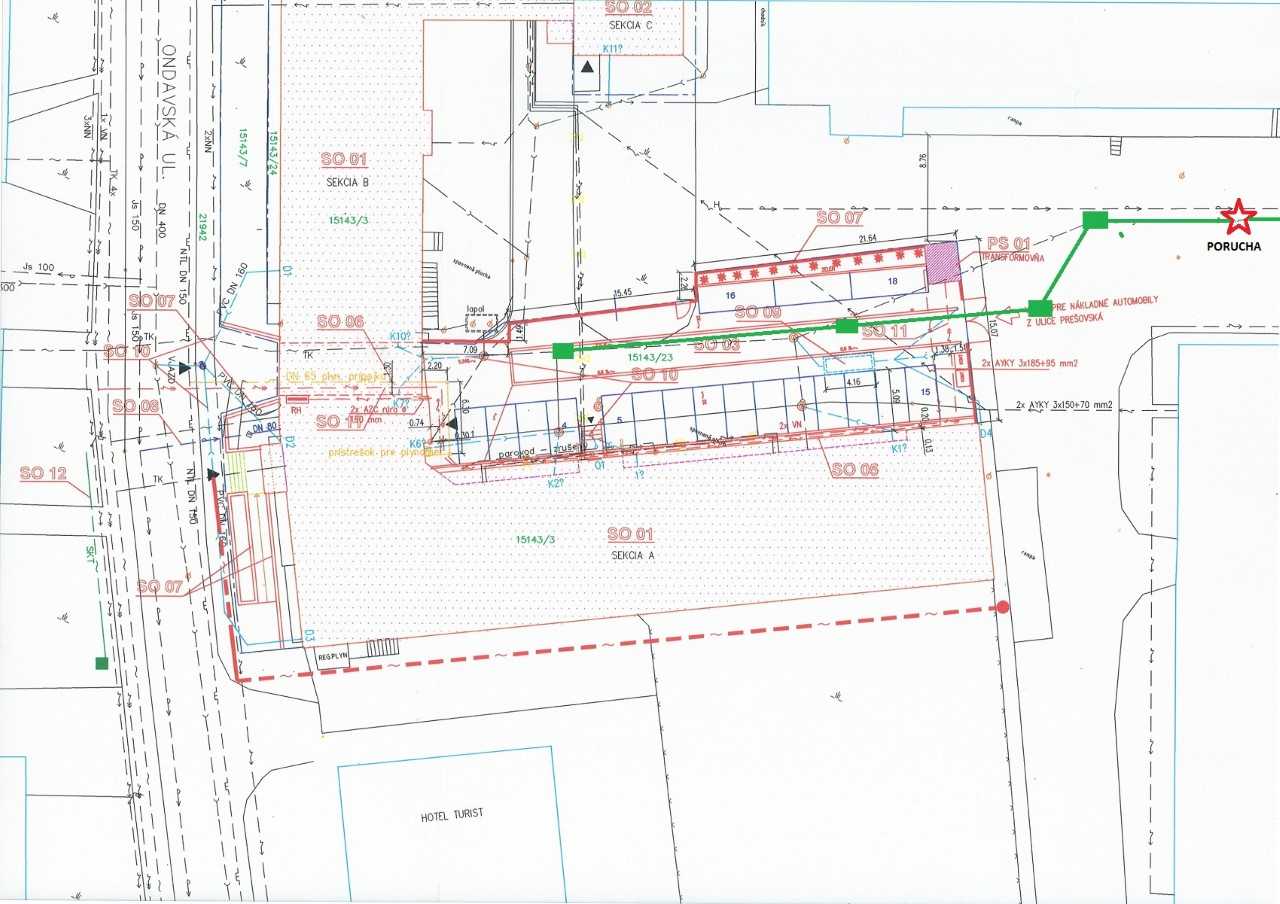 Príloha č. 3Zoznam subdodávateľovObchodné meno: ................................Adresa sídla: ......................................................I. *Zabezpečenie predmetu zákazky „Oprava kanalizácie, Ondavská 3, Bratislava“, vyhlásenej podľa zákona o verejnom obstarávaní, vo veci ktorej je uzatvorená Zmluva o dielo, budeme plniť prostredníctvom týchto subdodávateľov:Obchodné meno subdodávateľa uvedené v Obchodnom, resp. Živnostenskom registri:Adresa sídla, resp. miesto podnikania, uvedené v Obchodnom, resp. Živnostenskom registri:IČO  subdodávateľa: Meno, priezvisko, adresa pobytu a dátum narodenia osoby, oprávnenej konať za subdodávateľa:Percentuálny podiel subdodávky: % z celkovej ceny predmetu zákazky bez DPHStručný opis zákazky, ktorá bude predmetom subdodávky:Čestne vyhlasujem, že subdodávateľ spĺňa podmienky pre plnenie predmetu tejto zmluvy, týkajúce sa osobného postavenia v rozsahu, v akom bolo ich splnenie vyžadované od dodávateľa a neexistujú u neho dôvody na vylúčenie podľa § 40 ods. 6 písm. a) až h) a ods. 7 zákona o verejnom obstarávaní, v súlade s § 41 zákona o verejnom obstarávaní.Čestne vyhlasujem, že subdodávateľ je/nie je* partnerom verejného sektora a je/nie je* zapísaný v registri partnerov verejného sektora  podľa  zákona o registri partnerov verejného sektora.(text bodu 1 použiť opakovane podľa počtu subdodávateľov)II. *Zabezpečenie uvedeného predmetu zmluvy nebudeme plniť prostredníctvom subdodávateľov..............................(meno, priezvisko, podpis konateľa)V ........................., dňa ...................* zakrúžkovať bod I. alebo bod II. a v prípade zakrúžkovania bodu I. uviesť správne informácie v čestnom vyhlásení v bode I. 